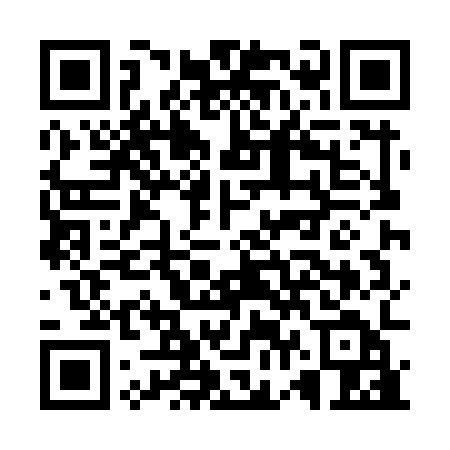 Ramadan times for Cowra, AustraliaMon 11 Mar 2024 - Wed 10 Apr 2024High Latitude Method: NonePrayer Calculation Method: Muslim World LeagueAsar Calculation Method: ShafiPrayer times provided by https://www.salahtimes.comDateDayFajrSuhurSunriseDhuhrAsrIftarMaghribIsha11Mon5:425:427:171:345:077:517:519:2012Tue5:435:437:181:345:067:497:499:1813Wed5:455:457:191:345:057:487:489:1614Thu5:465:467:201:335:037:467:469:1415Fri5:475:477:211:335:027:447:449:1216Sat5:495:497:221:335:017:437:439:1117Sun5:505:507:231:335:007:417:419:0918Mon5:515:517:251:324:597:397:399:0719Tue5:525:527:261:324:587:387:389:0520Wed5:545:547:271:324:577:367:369:0321Thu5:555:557:281:314:567:347:349:0122Fri5:565:567:291:314:547:327:329:0023Sat5:575:577:301:314:537:317:318:5824Sun5:595:597:311:304:527:297:298:5625Mon6:006:007:321:304:517:277:278:5426Tue6:016:017:331:304:507:267:268:5327Wed6:026:027:341:304:497:247:248:5128Thu6:036:037:361:294:477:227:228:4929Fri6:046:047:371:294:467:217:218:4730Sat6:066:067:381:294:457:197:198:4631Sun6:076:077:391:284:447:177:178:441Mon6:086:087:401:284:427:167:168:422Tue6:096:097:411:284:417:147:148:403Wed6:106:107:421:274:407:127:128:394Thu6:116:117:431:274:397:117:118:375Fri6:126:127:441:274:387:097:098:366Sat6:136:137:451:274:367:077:078:347Sun5:145:146:4612:263:356:066:067:328Mon5:155:156:4712:263:346:046:047:319Tue5:165:166:4812:263:336:036:037:2910Wed5:175:176:4912:263:316:016:017:28